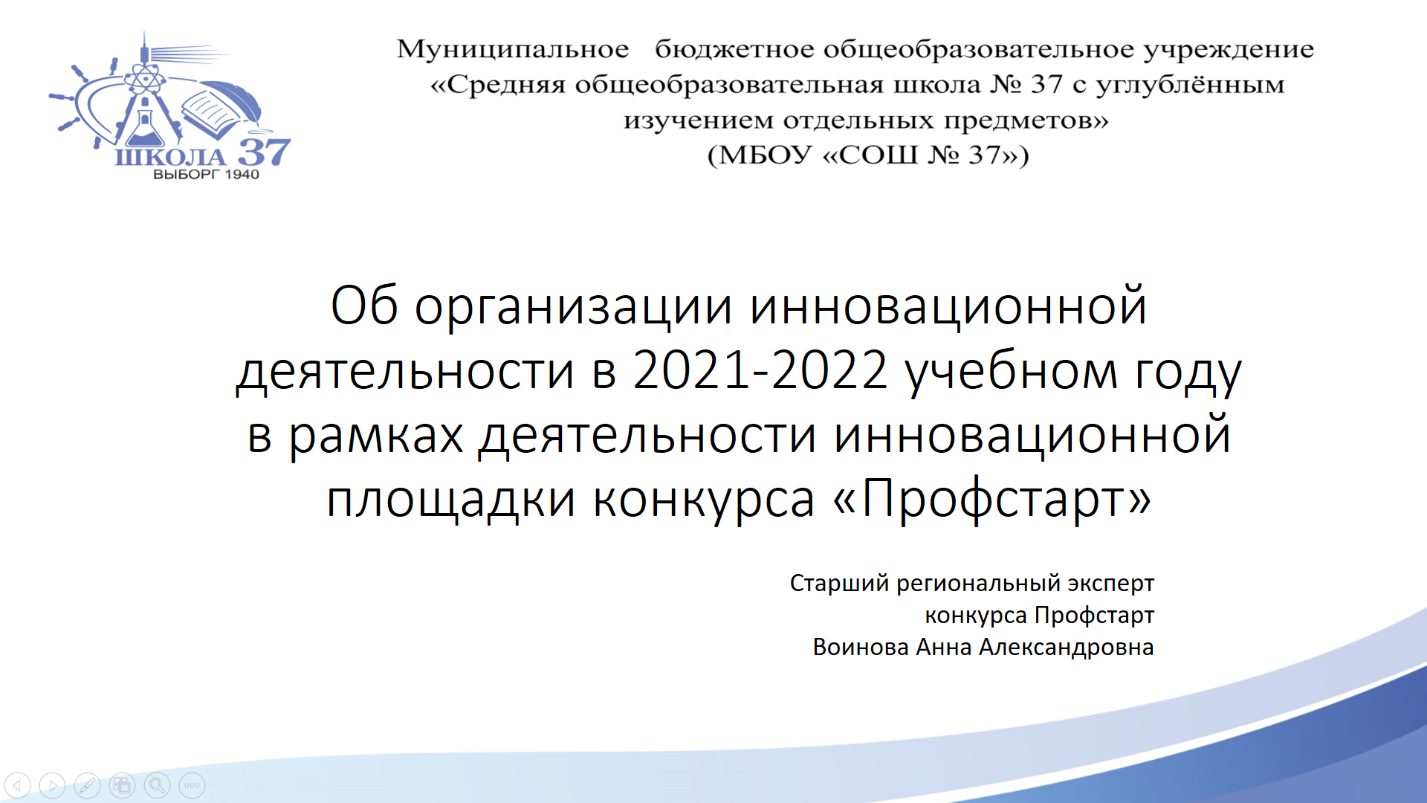 Методическая разработка для участия в конкурсе: «Лучший педагог по организации работы по воспитанию культуры энергосбережения среди учащихся государственных и муниципальных образовательных организаций Ленинградской области»Приключение электрончикаАвторы: Воинова Анна АлександровнаПедагог дополнительного образования, учитель информатики и проектной деятельностиТерновых Александра АлександровнаПедагог дополнительного образования,МБОУ «СОШ №37» г. Выборг                                           https://disk.yandex.ru/i/Ji8kdpBHYYuqtAВыборг 2023АннотацияПредставленная методическая разработка посвящена актуализации и привлечению внимания учащихся к проблемам энергосбережения, а конкретно экономии электроэнергии. В представленной разработке изложены материалы, которые могут быть полезны как преподавателям дополнительного образования, так и учителям начальной школы при актуализации данных вопросов в рамках урочной, внеурочной и проектной деятельности. Предложен авторский подход к занятию кружка «Физика вокруг нас», которое может быть использовано на других занятиях и уроках как элемент формирования метапредметных навыков в области энергосбережения.Тема экономии электроэнергии поднималась и поднимается до сих не только среди взрослых, но и среди детей, в том числе в форме мультипликации. Еще в 1987 году в мультфильме «Домовые или Сон в зимнюю ночь» главные герои задавали, а точнее пели: «Зачем все лампочки подряд и деньь и ночи у вас горят?».[ Домовые или Сон в зимнюю ночь- [Электронный ресурс] – Режим доступа: https://www.youtube.com/watch?v=X9dmj4UFus4 (5:50)]С роликом вы можете познакомиться здесь https://disk.yandex.ru/i/Ji8kdpBHYYuqtA СодержаниеВведениеВ настоящее время используемые человечеством энергоресурсы постепенно иссякают, стоимость их добычи увеличивается, а нерациональное использование сказывается на состоянии экологии. Лишь энергосбережение в любой сфере деятельности человека способно свести к минимуму бесполезные потери энергии, что сегодня является одним из приоритетных направлений. Тема экономии электроэнергии поднималась и поднимается до сих не только среди взрослых, но и среди детей, в том числе в форме мультипликации.Значительно повысить эффективность использования любого вида энергии способны современные энергосберегающие технологии, применение которых несет достаточно реальные выгоды – это экономия энергии и затрат, связанных с ее использованием, а также поддержание необходимого экологического равновесия. Тема экономии электроэнергии поднималась и поднимается до сих не только среди взрослых, но и среди детей, в том числе в форме мультипликации, таким образом, начальная школа выступает одним из ключевых инструментов воспитания экономного отношения к запасам у молодого поколения.В тоже самое время ФГОС 3 поколения ставят перед учителем задачу воспитания в обучающихся личностных УУД таких как:- осознание себя как члена общества как жителя планеты Земля, жителя конкретного региона;- осознание значимости и общности глобальных проблем человечества;- эмоционально-ценностное отношение к окружающей среде, необходимости её сохранения и рационального использования. Все это говорит об актуальности работы «Приключения электрончика», представленной в форме мультипликационного фильма-ролика. Цель разработки –продемонстрировать как на различных частях урока, в разных частях программ и предметов, с применением большого количества методов и инструментов возможно актуализировать вопросы энергоэффективности и энергосбережения.Чтобы достигнуть поставленной цели в работе решены следующие задачи:Рассмотреть вопросы энергосбережения и энергоэффективности как часть вводного занятия;Показать, как вопросы энергосбережение и энергоэффективности актуализируются в проектной деятельности учащихсяВ работе представлены технологические карты уроков по различным направлениям для учащихся 5, 6 классов, где в их различных частях актуализировались вопросов энергоэффективности и энергосбережения.Создание закадрового тестаПрежде чем приступить к созданию ролика, необходимо было написать закадровый текст, на основе которого потом и создаются кадры.Таблица 1 – Технологическая карта разработки идеи мультипликационного ролика «Приключение электрончика»Создание визуального ряда и монтажСоздание данного ролика (мультипликационного фильма) происходило в рамках олимпиадной смены МБОУ «СОШ №37» г. Выборг, проходящего в форме олимпиадной школы. В соответствии с задачами национального проекта «Образование» особую роль в современных проектах школьников играет наставничество, которое представлено в форме пяти моделей (рис. 1) 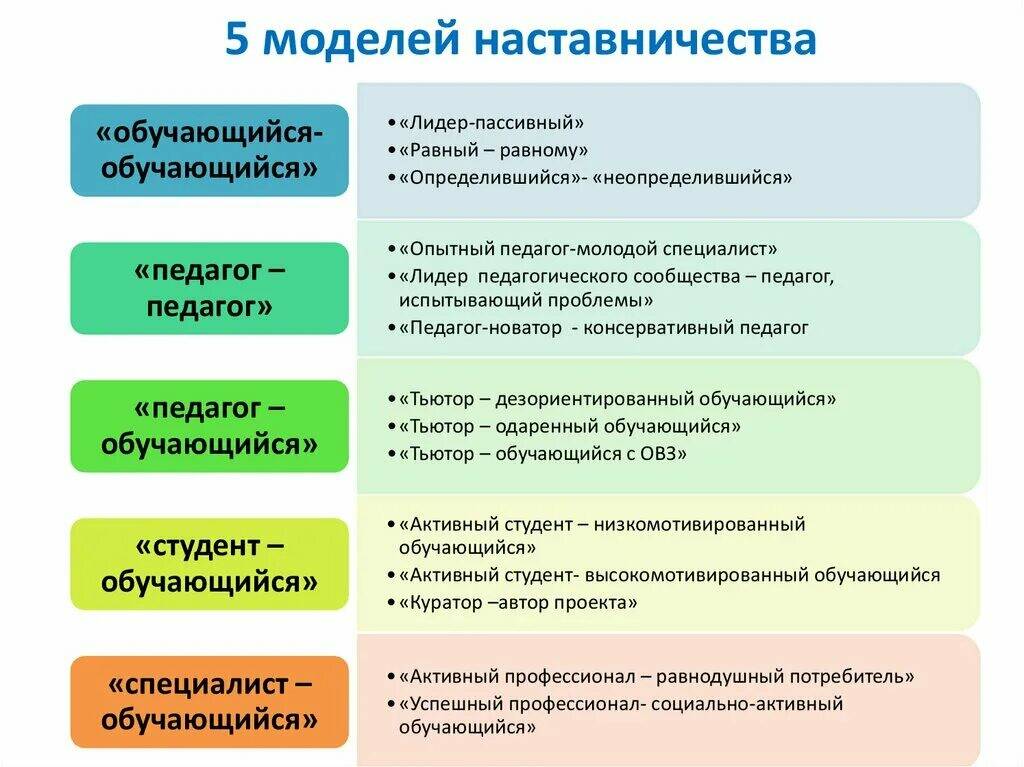 Рисунок 1 – Пять моделей наставничестваВ процессе создания использовались модели педагог – педагог и, педагог – обучающийся, специалист – обучающийся и обучающийся - обучающийся. Воинова А.А. выступала куратором проекта как для обучающего, так и для менее опытного педагога. Продумала идею и концепцию, сделала первичные зарисовки и записала текст. Терновых А.А, совместно с ученицей 8б класса Кокориной Полиной провели работу по созданию мультипликационного ролика. Запись голоса произведена с помощью команды студии Медиа37.Работа производилась в нескольких программах:Отрисовка походила на графическом планшете. Мультипликационный фильм в целом черно-белый. Элементы цвета использованы в ролике для того, чтобы подчеркнуть значимость конкретных элементов.Были добавлены новые кадры, повышающие персонификацию, сделаны дополнительные акценты. Таблица 2 – Технологическая карта создания мультипликационного ролика «Приключение электрончика»ЗаключениеВ ходе занятий, представленных в первой главе разработки происходит формирование активной социальной позиции по отношению к рациональному использованию энергоресурсов и бережному отношению к окружающей среде. Они призваны, прежде всего, к повышению культуры обращения с энергоресурсами во всех сферах деятельности и всеми доступными современными методами.В целом, данный ролик достаточно прост в создании и возможно проведение уроков по созданию подобных роликов на темы, касающиеся энергосбережения и экологии в будущем.Занятие с использованием данной разработки (мультипликационного фильма) по типу можно отнести к уроку усвоения новых знаний. Основной форма работы – тематический диспут.Практически во всех кадрах подчеркивается значение энергосбережения особенно в школе. И наконец, на этапе рефлексии происходит окончательное осознание важности современных технологий как помощников в данном вопросе.В начальной школе и среди учащихся 5,6 классов МБОУ «СОШ №37» г. Выборг проводятся занятия по курсу «3Д фишки», ориентированному в первую очередь на работу в области 3Д технологий, а именно с 3Д ручкой. В рамках занятий по технике безопасности планируется акцент на проблемах энергосбережения и использовван данный ролик.Данная разработка впервые представлена профессиональному сообществу, но имеет практическое выражение, так как педагог работает в данном направлении не первый год, школьниками были разработаны проекты в данном направлении. Так проект Точина Матвея и Галлиулина Вячеслава «Умная розетка как средство экономии в малом гостиничном бизнесе» становился победителем ипризером национального этапа конкурса Профстар, призёром конкурса Большие Вызовы, проект ученицы 8 б класса Точиной Надежды летом 2021 года победил на конкурсе #Вместеярче (в Приложении представлены некоторые грамоты), а проект Жеребцова Артемия получил 3 место в муниципальном этапе олимпиады по 3Д технологиям ВРОШ.Кроме того, хотелось бы отметить, что работа в данных направлениях будет продолжена в следующем году при работе с инженерными классами, которые будут организованны в нашем образовательном учреждении в рамках информатики и внеурочной деятельности по таким направлениям как ТРИЗ и проектная деятельность в 7-9 классах.Приложение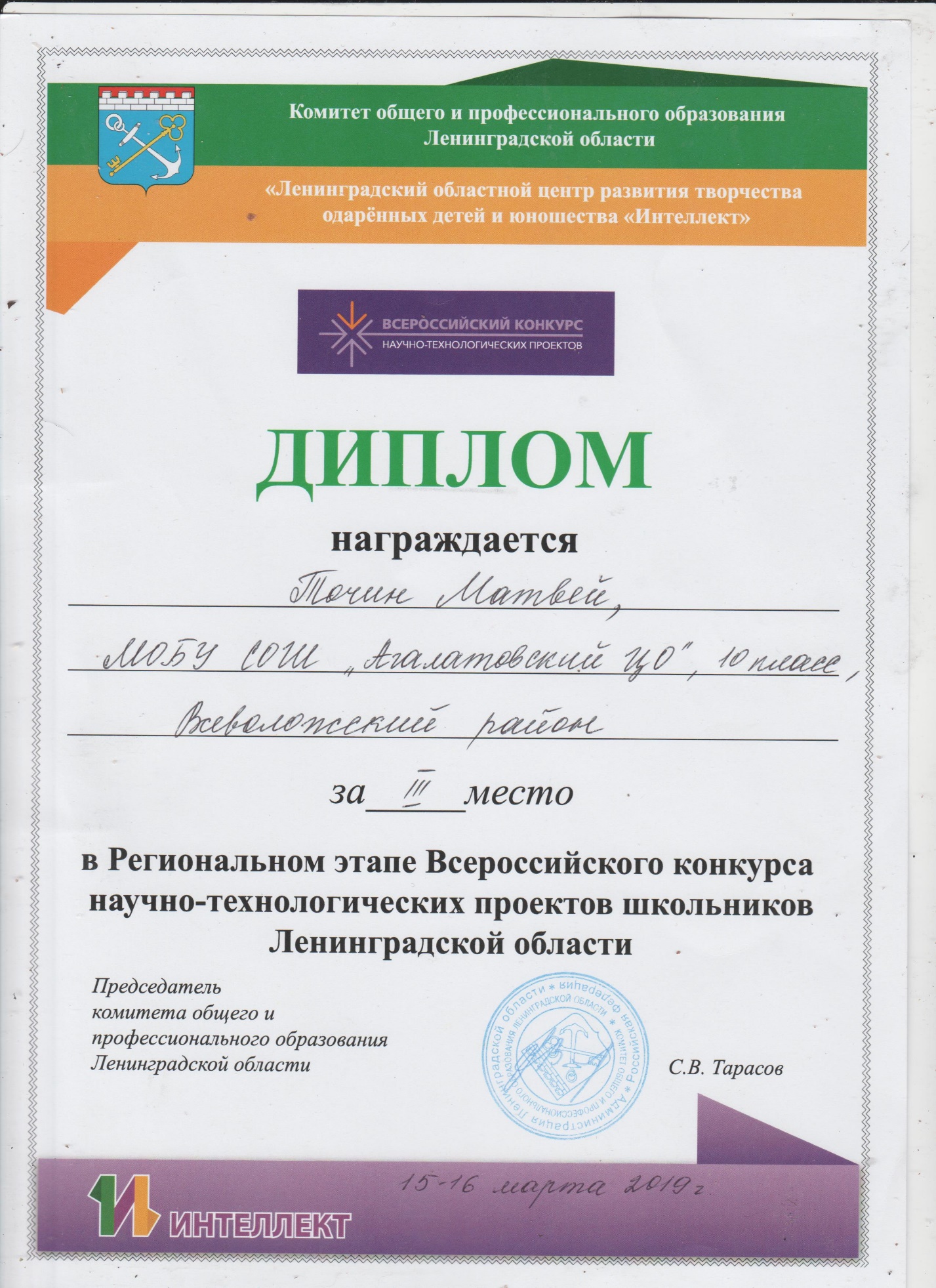 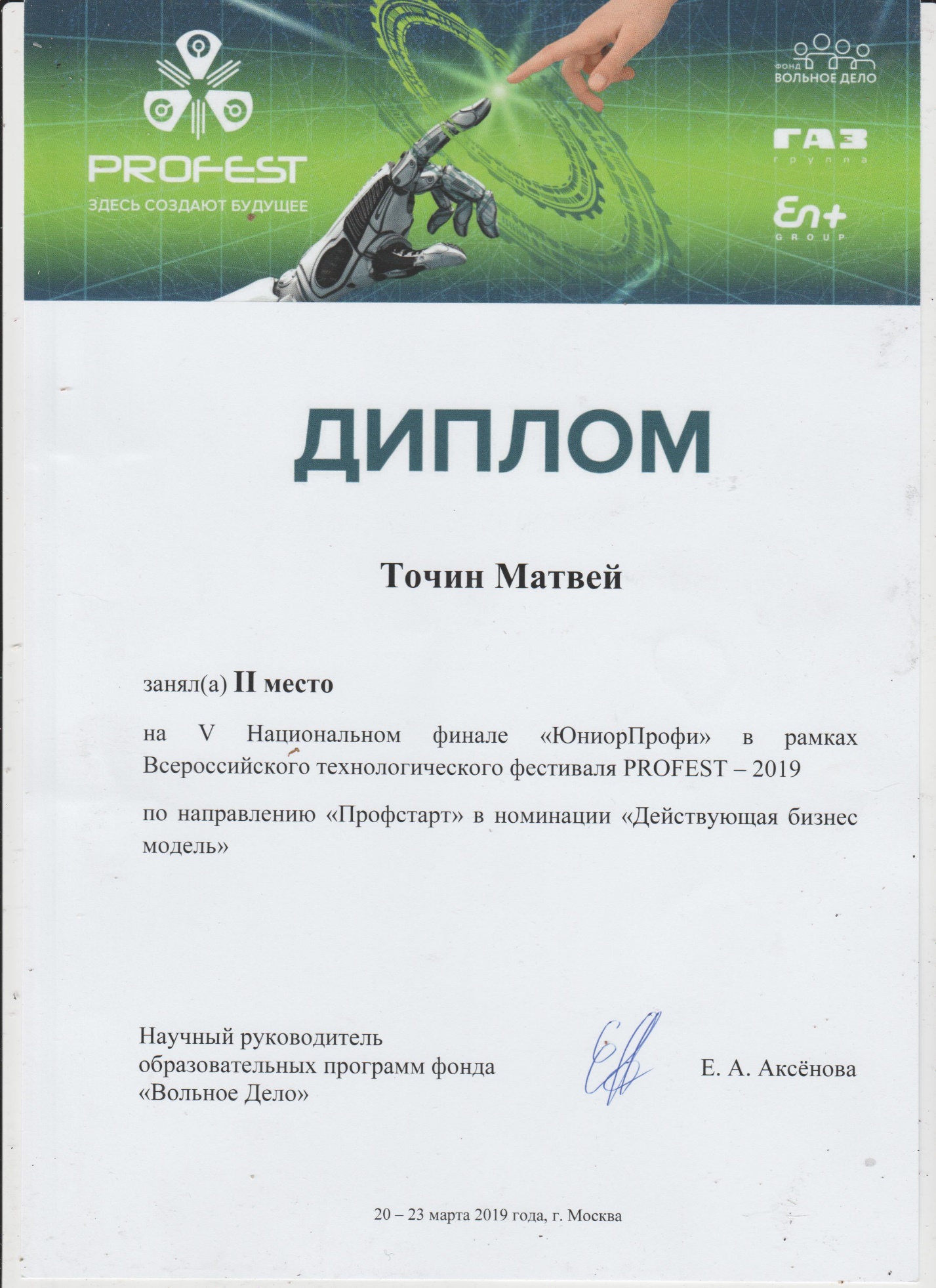 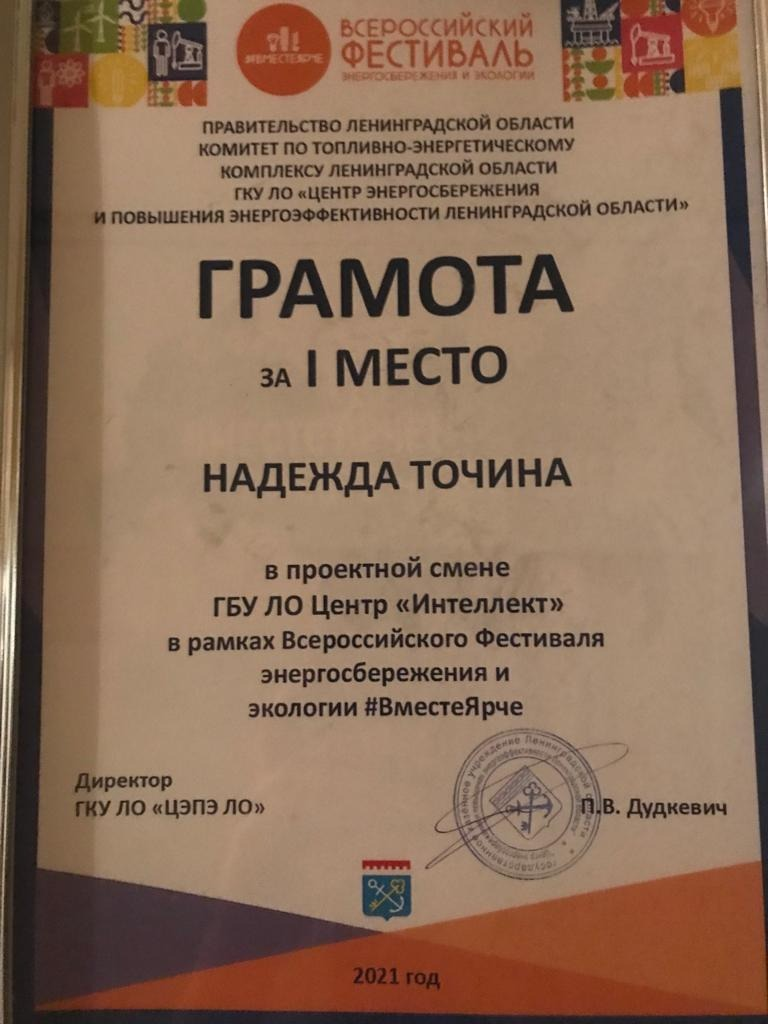 Название конкурсаЛучший педагог по организации работы по воспитанию культуры энергосбережения среди учащихся государственных и муниципальных образовательных организаций ленинградской областиМуниципальный район (городской округ) Ленинградской областиВыборгский Наименование образовательного учрежденияМБОУ «СОШ №37» г. ВыборгНазвание работыПриключения электрончикаДля какой возрастной категории подготовлен Учебный материал7-12 летХронометраж выступления (ролика)/количествостраниц/количество предоставленных экземпляров24  страницы, 1:34ФИО конкурсантаВоинова Анна АлександровнаТерновых Александра АлександровнаКонтактные данные конкурсанта:– мобильный телефон89217522224 89516490317– стационарный телефон– адрес электронной почтыvoinova27.03@gmail.comlittle_terno@mail.ruДата подачи конкурсной работы30.06.2023 г.НаименованиеСодержание Закадровый текстПояснениеОбложка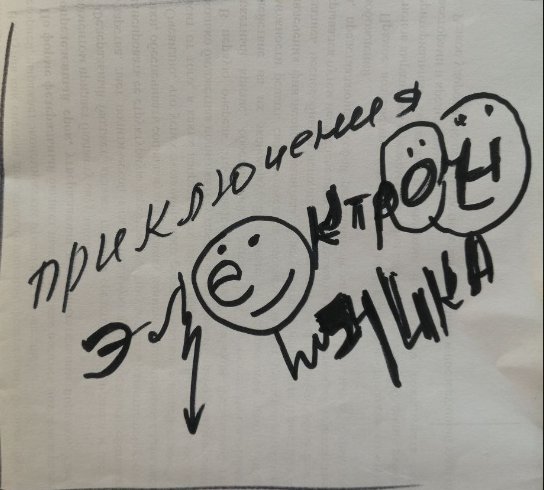 -Некоторые буквы представляют собой электрон, нейтрон или протон. Молния – элемент, в некотором роде связанный с электричеством. Мы знаем этот визуальный образ на примере распределительных щитов с надписью «Не входи – убьет».Проведена параллель с популярным героем советского фильма «Приключение Электронника». Таким образом, объект – электрон получает персонифицированные данные, становится личностью.Детство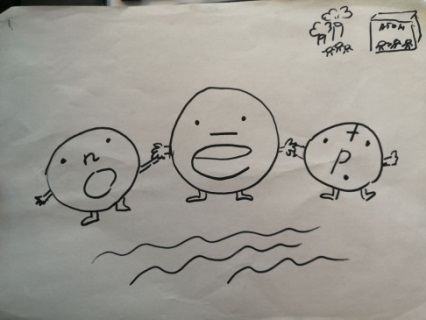 Жил был электрончик. Родился он в обычной атомной семье и имел двух братьев протончика и нейтрончика. Были они из рода Гидроэлектро и все свое детство он провел на гидроэлектростанции. Никогда не видел он своих родственников с атомной, тепловой и других электростанций.Цель данного этапа ролика показать: основной элементом электрического тока -  электрон;состав атома;основные виды электростанций.Продолжается персонификация, углубление образа. Детьми проще и глубже воспринимаются очеловеченные герои, чем объекты. Путь на место службы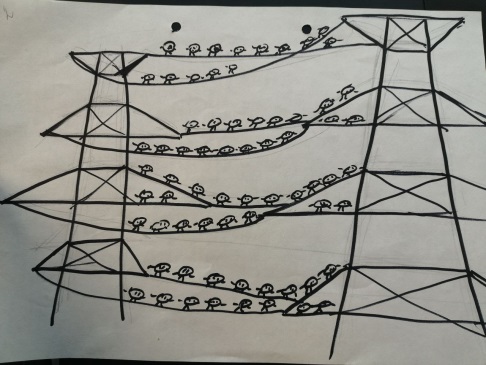 Однажды он вместе с другими электрончиками отправился в дальнее путешествие по проводам и пошел служить в школу.На картинке продемонстрирован способ передачи электрического тока на большие расстояния. Сделан акцент на слове «служить», то есть «исполнять обязанности».Служба в школе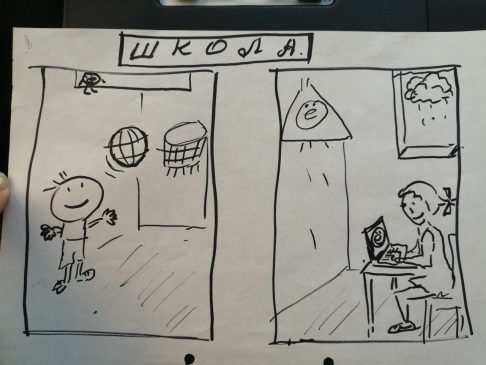 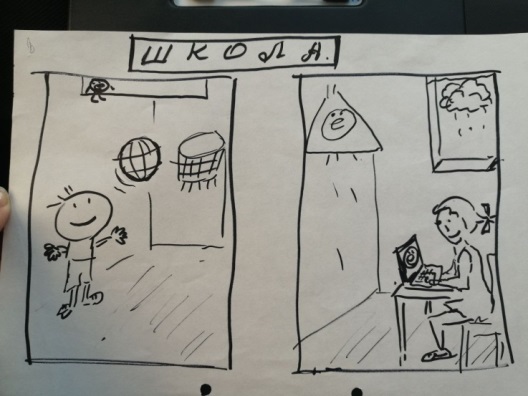 В школе ему очень нравилось, ведь он помогал детям играть, учиться и, кроме того, даже запускал в работу сложные машины. Он очень уставал и любил солнечные дни, когда можно было отдохнуть.В элементе показано насколько важным элементом современного обучения является электричество. В сколь многих процессах оно участвует.С воспитательной точки зрения сделан акцент на возможность экономии электричества в солнечные дни.Отдых электронов 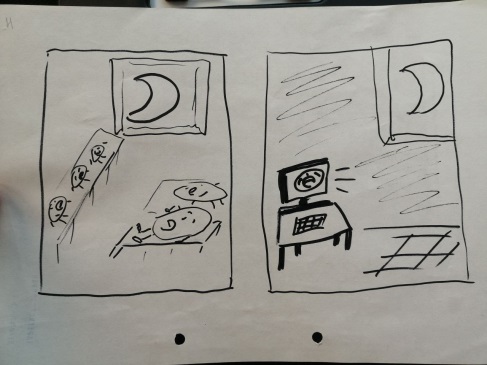 Вечером и ночью он с другими электрончиками оказывался на распределительной станции, где отдыхал. Задачи данного этапа ролика: показать, где происходит распределение электричества - вводится понятие «распределительная будка»;воспитать культуру экономии электроэнергии в ночное время.Ситуации с невыключенным электричеством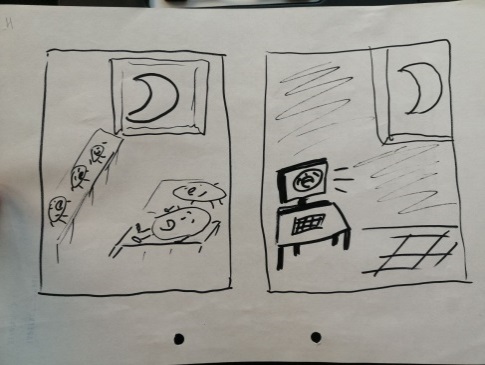 Но однажды… это была страшная одинокая ночь, когда он оказался запертым в компьютерном классе. Электрончик очень устал, ведь всю ночь он пытался выбраться из компьютера. А иногда он оказывался заперт в лампочке или другой электронике. Знакомство с датчиками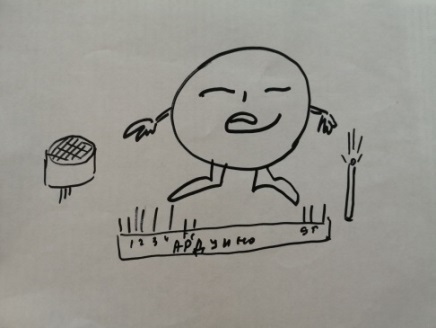 Как же он обрадовался, когда в школе появились датчики, которые помогали людям, если они забывали про электрончика.Этап пропедевтики формирует интерес к изучению ардуино, робототехники, в том числе в области энергосбережения.ОтрывокИдея Закадровый текстОбложка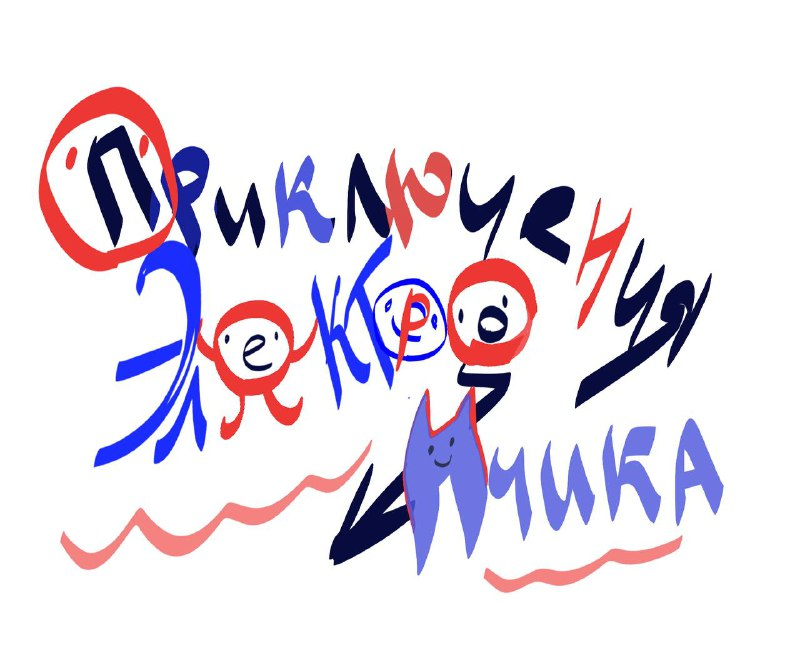 -Детство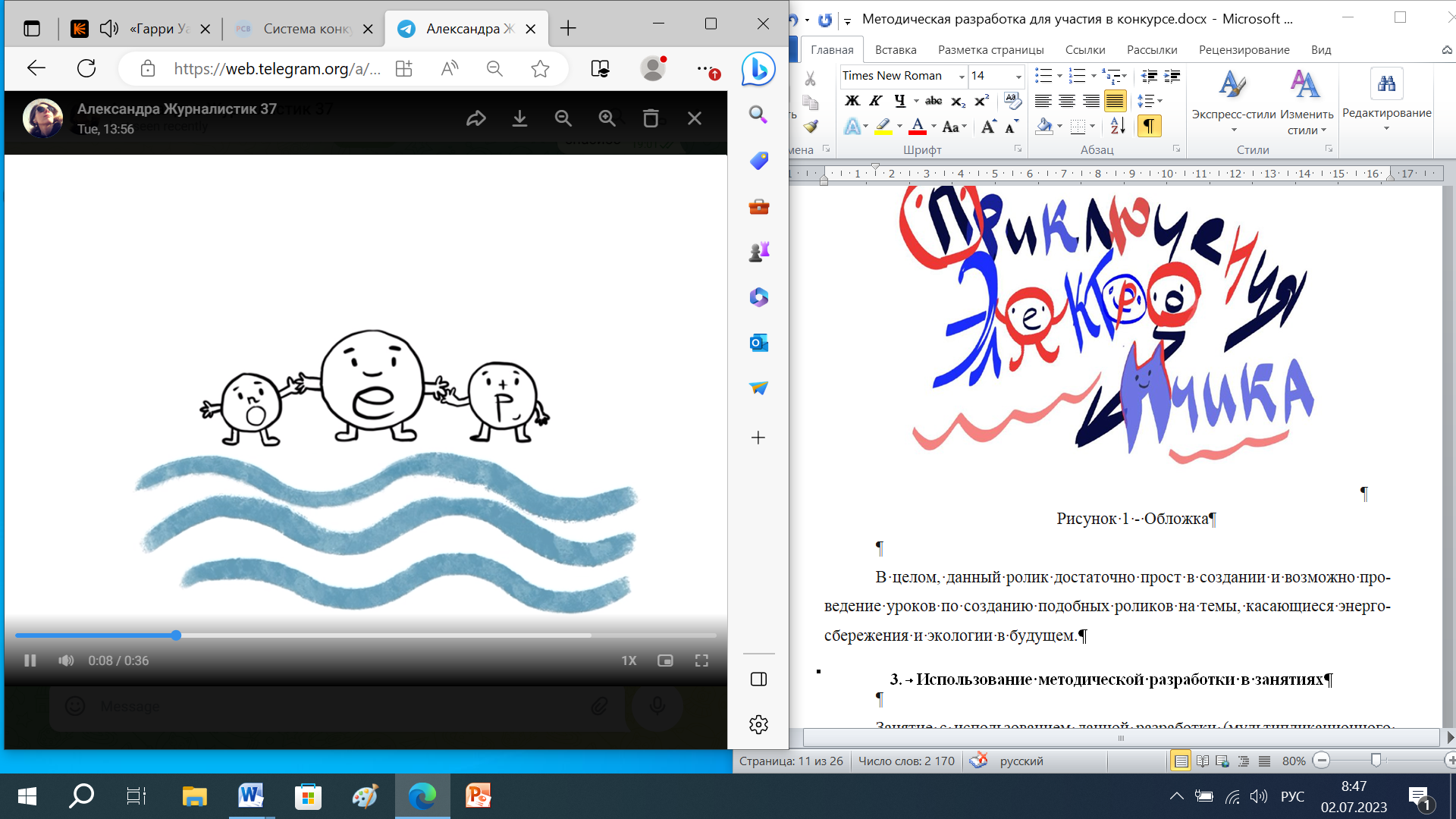 Жил был электрончик. Родился он в обычной атомной семье и имел двух братьев протончика и нейтрончика. Были они из рода Гидроэлектро и все свое детство он провел на гидроэлектростанции. Никогда не видел он своих родственников с атомной, тепловой и других электростанций.Путь на место службы\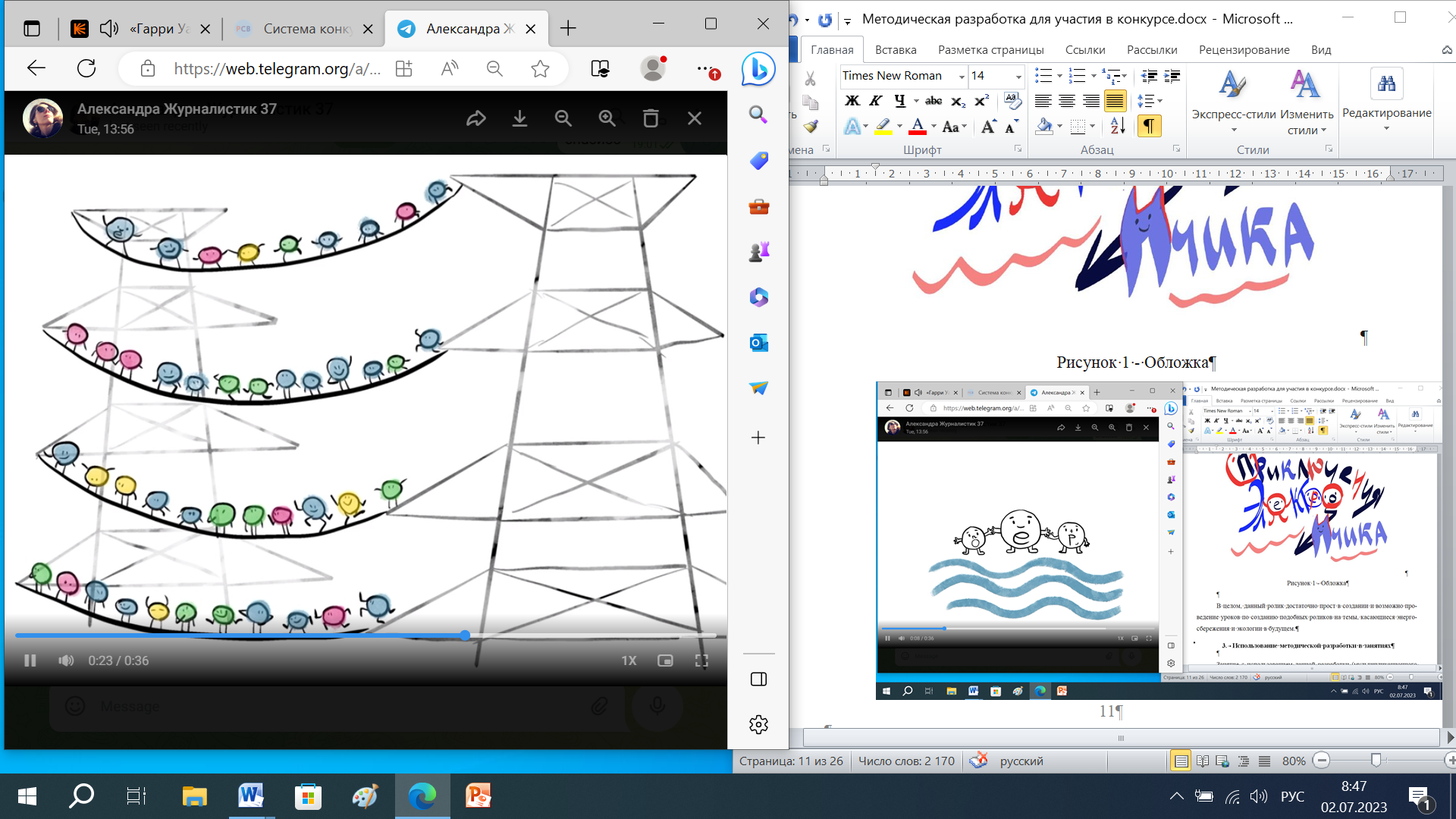 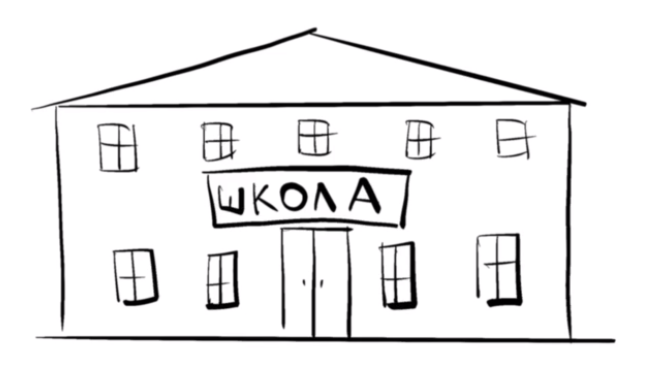 Однажды он вместе с другими электрончиками отправился в дальнее путешествие по проводам и пошел служить в школу.Служба в школе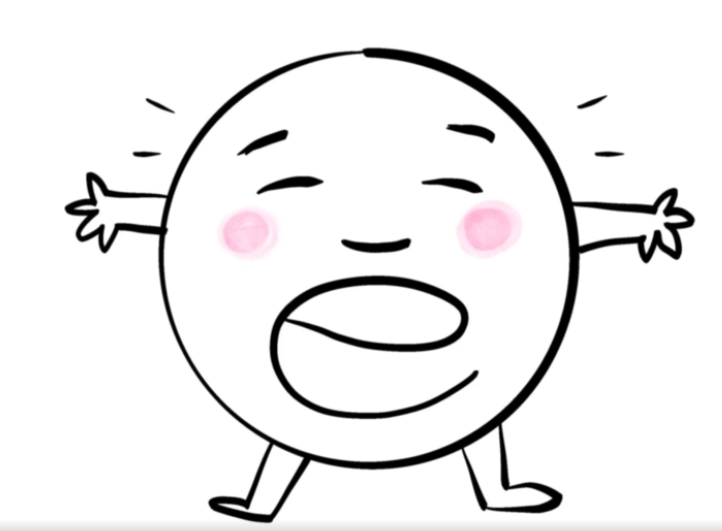 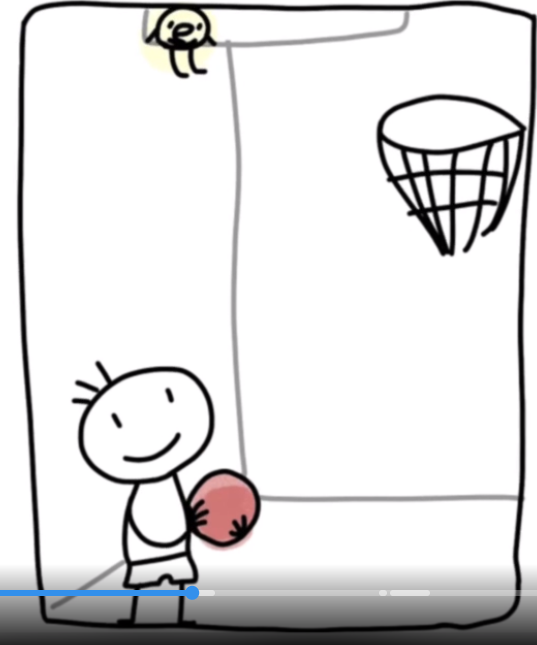 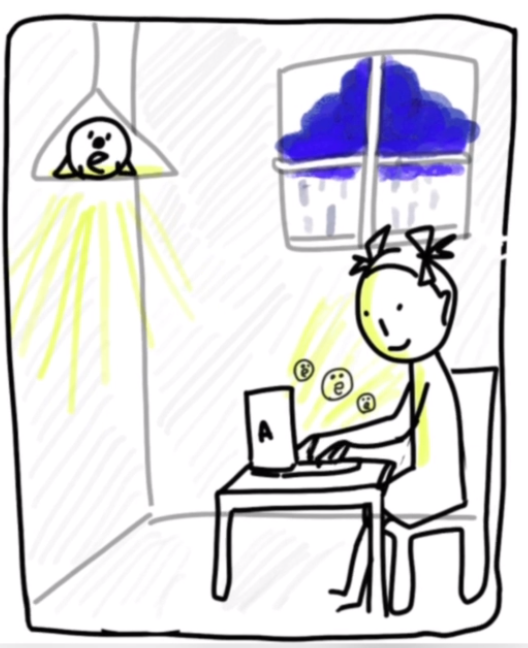 В школе ему очень нравилось, ведь он помогал детям играть, учиться и, кроме того, даже запускал в работу сложные машины. Он очень уставал и любил солнечные дни, когда можно было отдохнуть.Отдых электронов 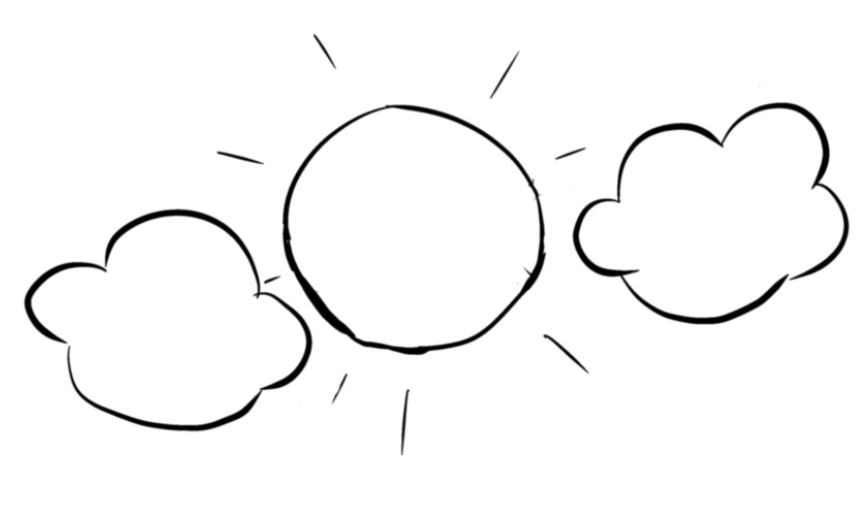 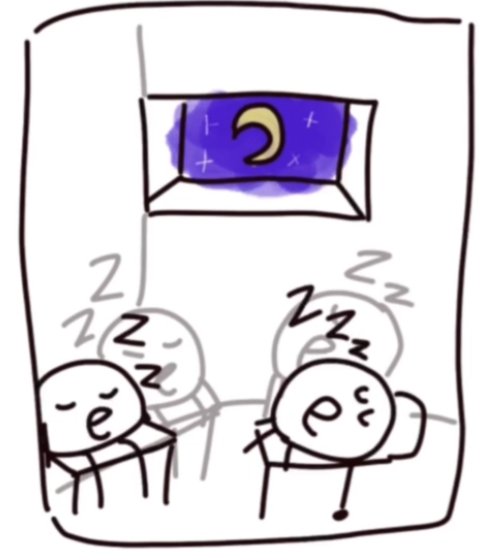 Вечером и ночью он с другими электрончиками оказывался на распределительной станции, где отдыхал. Ситуации с невыключенным электричеством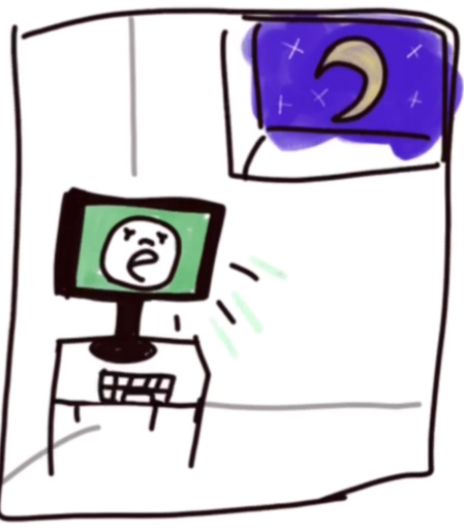 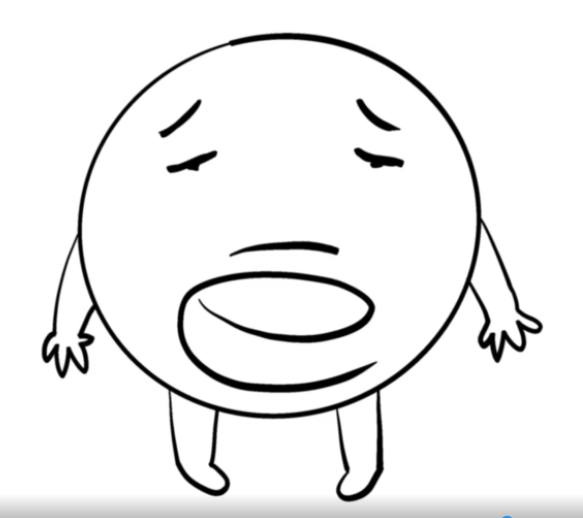 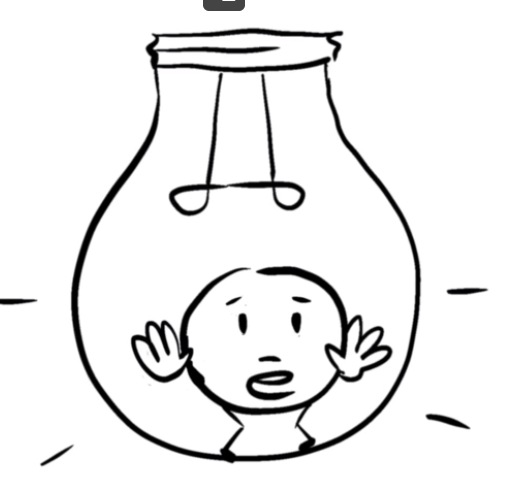 Но однажды… это была страшная одинокая ночь, когда он оказался запертым в компьютерном классе. Электрончик очень устал, ведь всю ночь он пытался выбраться из компьютера. А иногда он оказывался заперт в лампочке или другой электронике. Знакомство с датчиками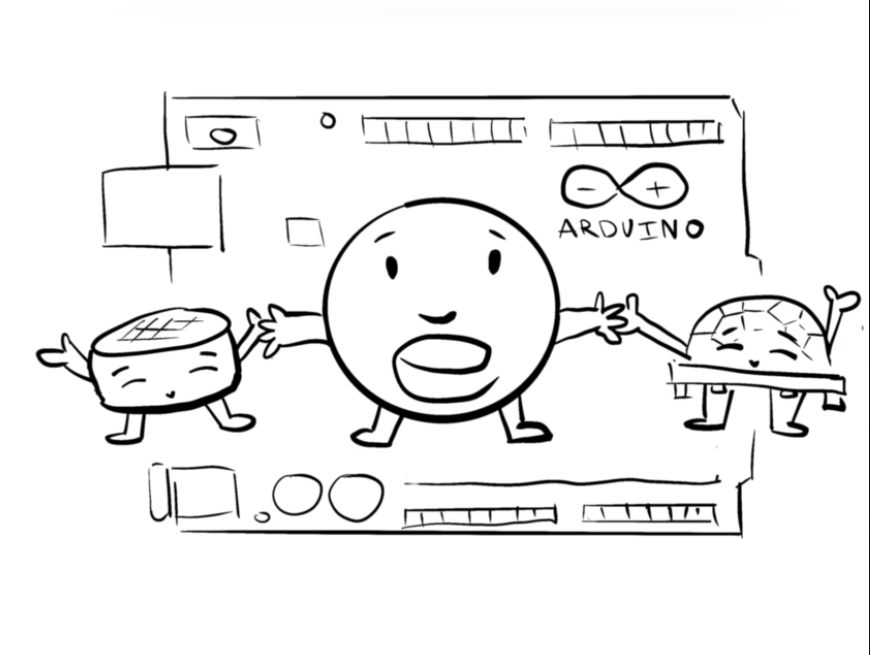 Как же он обрадовался, когда в школе появились датчики, которые помогали людям, если они забывали про электрончика.